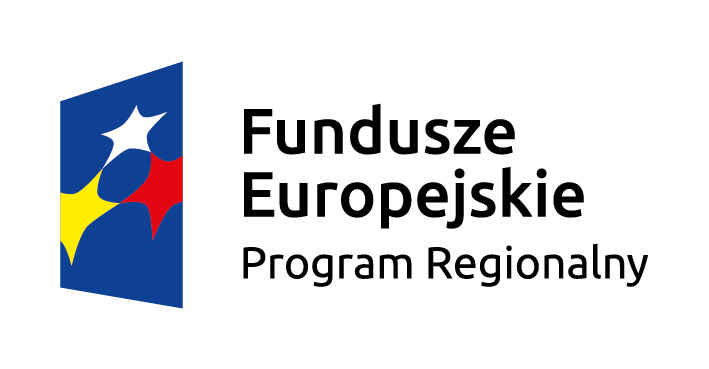 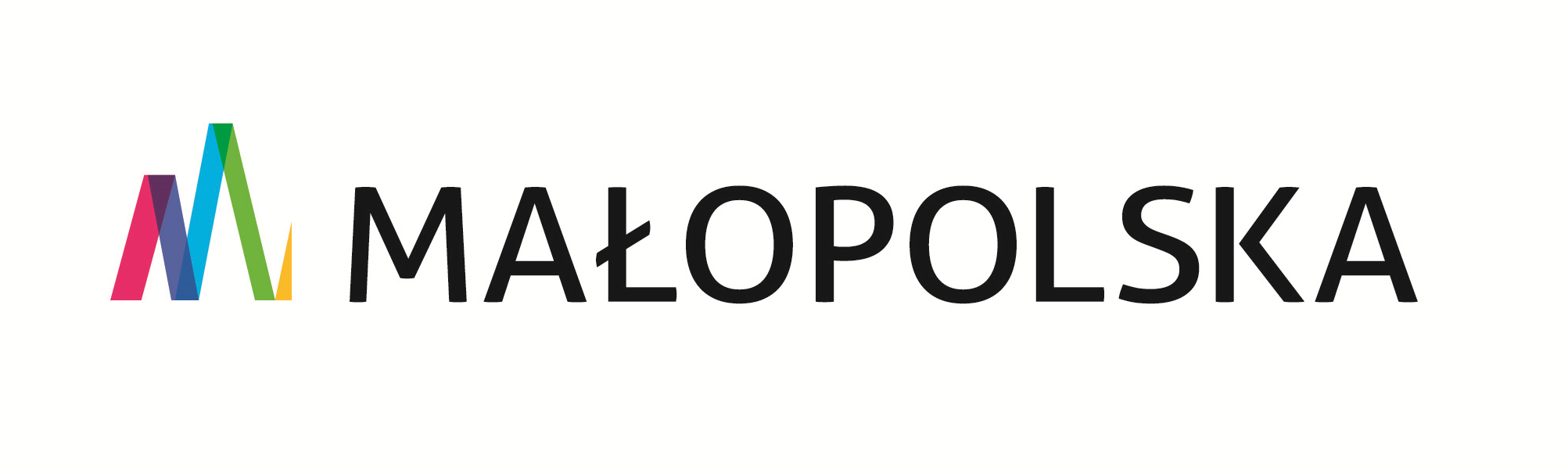 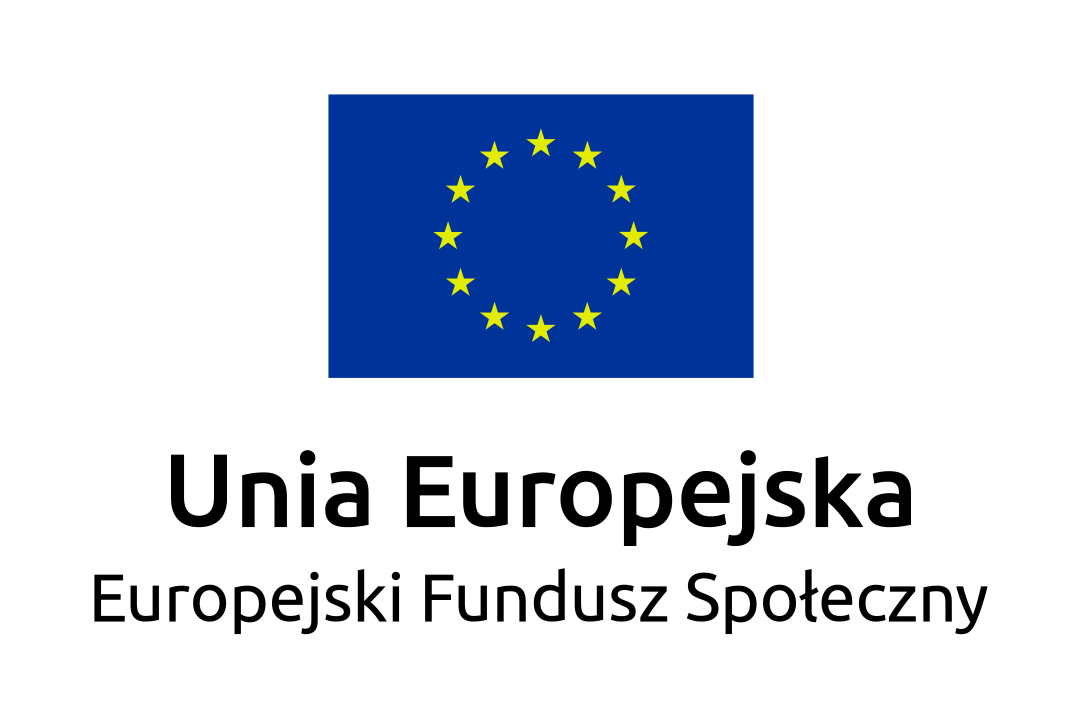 Imię i nazwisko ………………………………………………..	   	                    Libiąż, dnia ……………………..adres zamieszkania …………………………………………pesel …………………………………………………………….	ZGODA KANDYDATA /KANDYDATKI NA UDOSTEPNIENIE OPINII/ ORZECZENIA  W PROJEKCIE             „ ZŁAP SZANSĘ  ROZWÓJ I WZMACNIANIE POSTAW SPOŁECZNYCH U WYCHOWANKÓW ŚWIETLICY ŚRODOWISKOWEJ W LIBIĄŻU”.Wyrażam zgodę na udostępnienie Świetlicy Środowiskowej w Libiążu przez Szkołę …………………………………………………………………………………………………………………………………………………………….  opinii pedagoga szkolnego o uczniu/ wychowanku Świetlicy Środowiskowej w Libiążu …………………………………………………………………………………………………………………………………………………………….dotyczącej trudności z nauką i/ lub problemów wychowawczych oraz udostępnienie opinii z Poradni Psychologiczno – Pedagogicznej, jeżeli jest w dokumentacji szkolnej.                                                                Ww. dokumenty  są niezbędne w celu weryfikacji przez świetlicę kryteriów  udziału w Projekcie             i zostaną użyte wyłącznie w tym celu.							                                                                                           …………………………………………………………………………….			                                                               (Data i czytelny podpis )